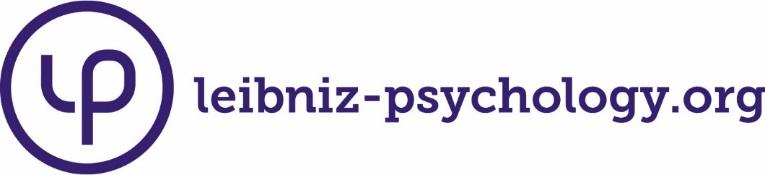 www.testarchiv.euOpen Test ArchiveRepositorium für Open-Access-Tests       Auswertungshinweise und SPSS-Auswertungssyntax:Rosman, T., Mayer, A.-K. & Krampen, G. (2019). PIKE-P. Prozeduraler Informationsrecherchetest für Psychologiestudierende [Verfahrensdokumentation und Fragebogen mit Auswertungshinweisen und SPSS-Auswertungssyntax]. In Leibniz-Institut für Psychologie (ZPID) (Hrsg.), Open Test Archive. Trier: ZPID. http://doi.org/10.23668/psycharchives.4572Alle Informationen und Materialien zu dem Verfahren finden Sie unter:https://www.testarchiv.eu/de/test/9007801Procedural Information-Seeking Knowledge Evaluation – Psychology Version (PIKE-P)Tom Rosman, Anne-Kathrin Mayer & Günter KrampenLeibniz-Institute for Psychology Information (ZPID) AuswertungshinweiseDas PIKE-P-Verfahren misst sowohl prozedurale als auch deklarative Wissensbestände über wissenschaftliche Informationsrecherchen in der Psychologie. Dazu werden insgesamt 22 typische Situationen dargestellt, die bei der Suche nach psychologischer Fachliteratur vorkommen können. Für jedes Item werden dabei vier mögliche Herangehensweisen beschrieben, welche sich hinsichtlich ihrer instrumentellen Eignung zum Umgang mit der jeweiligen Situation unterscheiden.Zur Veranschaulichung sind sehr nützliche Herangehensweisen in fetter, moderat nützliche Herangehensweisen in normaler, und wenig nützliche Herangehensweisen in kursiver Schrift dargestellt. Da die Auswertungsmethode auf Vergleichen zwischen einzelnen Herangehensweisen (sog. pairwise comparison scoring) basiert, sind die Markierungen nur als grober Anhaltspunkt zu verstehen. Zur Auswertung ist zwingend die unten dargestellte SPSS-Auswertungssyntax zu verwenden. Dabei sollte sichergestellt werden, dass die SPSS-Variablennamen denjenigen in der Auswertungssyntax entsprechen. Beispielsweise sollten die Handlungsalternativen des ersten Items (pp01_s1_f1) als vier separate Variablen mit den Namen pp01_s1_f1_a, pp01_s1_f1_b, pp01_s1_f1_c und pp01_s1_f1_d codiert werden.Eine Unipark-Version des Verfahrens ist vorhanden und kann bei den Autoren angefordert werden.Fragebogen zur Suche und Beschaffung von FachliteraturIn dem folgenden Fragebogen werden verschiedene Situationen beschrieben, in die man bei der Suche und Beschaffung von Fachliteratur kommen kann. Zu jeder der Situationen werden vier Vorgehensweisen vorgeschlagen, die unterschiedlich gut geeignet sind, um die in der Situation gestellten Anforderungen zu bewältigen. Manche Vorgehensweisen sind zielführend, während andere fehlerhaft und daher ineffektiv sind. Es ist jedoch auch denkbar, dass zwar mehrere Vorgehensweisen prinzipiell effektiv sind, dass aber manche der Vorgehensweisen in der dargestellten Situation dennoch besser geeignet sind als die anderen.Bitte lesen Sie zunächst die Situationsbeschreibung und alle vier vorgeschlagenen Vorgehensweisen durch. Beurteilen Sie dann bitte jede der vier Vorgehensweisen danach, für wie geeignet Sie sie in der jeweiligen Situation halten. Hierfür steht Ihnen eine 5-stufige Antwortskala mit den Polen „völlig ungeeignet“ bis „sehr gut geeignet“ zur Verfügung. Mit den dazwischen liegenden Antwortkategorien können Sie Ihr Urteil abstufen. Sie können damit deutlich machen, ob und wie sehr sich die Vorgehensweisen in ihrer Eignung zur Bewältigung der Anforderungen in der beschriebenen Situation unterscheiden.Bitte gehen Sie alle Situationen sorgfältig durch und machen Sie bei jeder der Vorgehensweisen ein Kreuz. Falls Sie etwas nicht wissen, so antworten Sie bitte so wie es Ihnen am plausibelsten erscheint.SPSS-Auswertungssyntax--- bitte in eine SPSS-Syntaxdatei (.sps) einfügen ---*** PIKE-P - FINAL SCORING KEY (SPSS) **** ITEMS *.* 1)	„Entwicklung des Selbstwertgefühls“; Wie beginnen Sie?.COMPUTE pp01_s1_f1 = 0.IF pp01_s1_f1_b >= pp01_s1_f1_a pp01_s1_f1 = pp01_s1_f1 + 1.IF pp01_s1_f1_c >= pp01_s1_f1_a pp01_s1_f1 = pp01_s1_f1 + 1.IF pp01_s1_f1_d >= pp01_s1_f1_b pp01_s1_f1 = pp01_s1_f1 + 1.IF pp01_s1_f1_d > pp01_s1_f1_a pp01_s1_f1 = pp01_s1_f1 + 1.VARIABLE LABELS pp01_s1_f1 'Entwicklung des Selbstwertgefühls“; Wie beginnen Sie?'.* 2)	Abfolge; Punkte ordnen.COMPUTE pp02_s1_f1 = 0.IF pp02_s1_f1_a > pp02_s1_f1_c pp02_s1_f1 = pp02_s1_f1 + 1.IF pp02_s1_f1_a > pp02_s1_f1_d pp02_s1_f1 = pp02_s1_f1 + 1.IF pp02_s1_f1_d > pp02_s1_f1_c pp02_s1_f1 = pp02_s1_f1 + 1.VARIABLE LABELS pp02_s1_f1 'Abfolge; Punkte ordnen'.* 3)	alter Artikel, weitere Artikel finden.COMPUTE pp03_s1_f2 = 0.IF pp03_s1_f2_a > pp03_s1_f2_d pp03_s1_f2 = pp03_s1_f2 + 1.IF pp03_s1_f2_b >= pp03_s1_f2_d pp03_s1_f2 = pp03_s1_f2 + 1.IF pp03_s1_f2_c >= pp03_s1_f2_d pp03_s1_f2 = pp03_s1_f2 + 1.VARIABLE LABELS pp03_s1_f2 'alter Artikel, weitere Artikel finden'.* 4)	ganz neuer Artikel, weitere Artikel finden.COMPUTE pp04_s1_f2 = 0.IF pp04_s1_f2_a > pp04_s1_f2_c pp04_s1_f2 = pp04_s1_f2 + 1.IF pp04_s1_f2_b > pp04_s1_f2_c pp04_s1_f2 = pp04_s1_f2 + 1.IF pp04_s1_f2_d > pp04_s1_f2_c pp04_s1_f2 = pp04_s1_f2 +1.VARIABLE LABELS pp04_s1_f2 'ganz neuer Artikel, weitere Artikel finden'.* 5)	Einfluss LZ und SWE auf Beschwerden – Suchanfrage generieren.COMPUTE pp05_s1_f3 = 0.IF pp05_s1_f3_b > pp05_s1_f3_a pp05_s1_f3 = pp05_s1_f3 + 1.IF pp05_s1_f3_b > pp05_s1_f3_c pp05_s1_f3 = pp05_s1_f3 +1.IF pp05_s1_f3_b > pp05_s1_f3_d pp05_s1_f3 = pp05_s1_f3 +1.VARIABLE LABELS pp05_s1_f3 'Einfluss LZ und SWE auf Beschwerden – Suchanfrage generieren'.* 6)	Wirksamkeit Flooding Spinnenphobie – Suchanfrage generieren.COMPUTE pp06_s1_f3 = 0.IF pp06_s1_f3_b > pp06_s1_f3_a pp06_s1_f3 = pp06_s1_f3 + 1.IF pp06_s1_f3_b > pp06_s1_f3_c pp06_s1_f3 = pp06_s1_f3 + 1.IF pp06_s1_f3_d > pp06_s1_f3_c pp06_s1_f3 = pp06_s1_f3 + 1.VARIABLE LABELS pp06_s1_f3 'Wirksamkeit Flooding Spinnenphobie – Suchanfrage generieren'.* 7)	Willenstendenzen im Rubikonmodell – Suchanfrage abändern.COMPUTE pp07_s1_f4 = 0.IF pp07_s1_f4_b > pp07_s1_f4_a pp07_s1_f4 = pp07_s1_f4 + 1.IF pp07_s1_f4_d >= pp07_s1_f4_a pp07_s1_f4 = pp07_s1_f4 + 1.IF pp07_s1_f4_b >= pp07_s1_f4_c pp07_s1_f4 = pp07_s1_f4 + 1.IF pp07_s1_f4_b > pp07_s1_f4_d pp07_s1_f4 = pp07_s1_f4 + 1.IF pp07_s1_f4_c > pp07_s1_f4_a pp07_s1_f4 = pp07_s1_f4 + 1.VARIABLE LABELS pp07_s1_f4 'Willenstendenzen im Rubikonmodell – Suchanfrage abändern'.* 08)	Befunde Belohnung Bestrafung Kinder – Suchanfrage abändern.COMPUTE pp08_s1_f4 = 0.IF pp08_s1_f4_a > pp08_s1_f4_b pp08_s1_f4 = pp08_s1_f4 +1.IF pp08_s1_f4_a > pp08_s1_f4_d pp08_s1_f4 = pp08_s1_f4 +1.IF pp08_s1_f4_c >= pp08_s1_f4_b pp08_s1_f4 = pp08_s1_f4 +1.IF pp08_s1_f4_c > pp08_s1_f4_d pp08_s1_f4 = pp08_s1_f4 +1.VARIABLE LABELS pp08_s1_f4 'Befunde Belohnung Bestrafung Kinder – Suchanfrage abändern'.* 09)	Bachelorarbeit – Einarbeiten ins Themenfeld.COMPUTE pp09_s1_f5 = 0.IF pp09_s1_f5_a > pp09_s1_f5_b pp09_s1_f5 = pp09_s1_f5 +1.IF pp09_s1_f5_c >= pp09_s1_f5_a pp09_s1_f5 = pp09_s1_f5 +1.IF pp09_s1_f5_c > pp09_s1_f5_b pp09_s1_f5 = pp09_s1_f5 +1.IF pp09_s1_f5_d > pp09_s1_f5_b pp09_s1_f5 = pp09_s1_f5 +1.IF pp09_s1_f5_c >= pp09_s1_f5_d pp09_s1_f5 = pp09_s1_f5 +1.VARIABLE LABELS pp09_s1_f5 'Bachelorarbeit – Einarbeiten ins Themenfeld'.* 10)	Bachelorarbeit – Zusammenhang argumentieren.COMPUTE pp10_s1_f5 = 0.IF pp10_s1_f5_a > pp10_s1_f5_d pp10_s1_f5 = pp10_s1_f5 +1.IF pp10_s1_f5_c >= pp10_s1_f5_b pp10_s1_f5 = pp10_s1_f5 +1.IF pp10_s1_f5_b > pp10_s1_f5_d pp10_s1_f5 = pp10_s1_f5 +1.IF pp10_s1_f5_c > pp10_s1_f5_d pp10_s1_f5 = pp10_s1_f5 +1.VARIABLE LABELS pp10_s1_f5 'Bachelorarbeit – Zusammenhang argumentieren'.* 11)	Bandura-Artikel – In welcher Zeitschrift erschienen?.COMPUTE pp11_s1_f6 = 0.IF pp11_s1_f6_a > pp11_s1_f6_b pp11_s1_f6 = pp11_s1_f6 + 1.IF pp11_s1_f6_a > pp11_s1_f6_c pp11_s1_f6 = pp11_s1_f6 + 1.IF pp11_s1_f6_a >= pp11_s1_f6_d pp11_s1_f6 = pp11_s1_f6 + 1.IF pp11_s1_f6_d >= pp11_s1_f6_c pp11_s1_f6 = pp11_s1_f6 + 1.VARIABLE LABELS pp11_s1_f6 'Bandura-Artikel – In welcher Zeitschrift erschienen?'.* 12)	Lazarus-Artikel, Titel vergessen – Wie ausfindig machen?.COMPUTE pp12_s1_f6 = 0.IF pp12_s1_f6_a >= pp12_s1_f6_c pp12_s1_f6 = pp12_s1_f6 + 1.IF pp12_s1_f6_b >= pp12_s1_f6_c pp12_s1_f6 = pp12_s1_f6 + 1.IF pp12_s1_f6_d > pp12_s1_f6_b pp12_s1_f6 = pp12_s1_f6 + 1.IF pp12_s1_f6_d > pp12_s1_f6_c pp12_s1_f6 = pp12_s1_f6 + 1.VARIABLE LABELS pp12_s1_f6 'Lazarus-Artikel, Titel vergessen – Wie ausfindig machen?'.* 13)	Lernstrategien Schulkinder 6-12 Jahre – Artikel ausfindig machen.COMPUTE pp13_s1_f6 = 0.IF pp13_s1_f6_b > pp13_s1_f6_a pp13_s1_f6 = pp13_s1_f6 + 1.IF pp13_s1_f6_c > pp13_s1_f6_a pp13_s1_f6 = pp13_s1_f6 + 1.IF pp13_s1_f6_d > pp13_s1_f6_a pp13_s1_f6 = pp13_s1_f6 + 1.IF pp13_s1_f6_b > pp13_s1_f6_c pp13_s1_f6 = pp13_s1_f6 + 1.IF pp13_s1_f6_d >= pp13_s1_f6_c pp13_s1_f6 = pp13_s1_f6 + 1.VARIABLE LABELS pp13_s1_f6 'Lernstrategien Schulkinder 6-12 Jahre – Artikel ausfindig machen'.* 14)	Drug oder Psychotherapy bei ADHS – Operatoren setzen.COMPUTE pp14_s2_f1 = 0.IF pp14_s2_f1_b > pp14_s2_f1_a pp14_s2_f1 = pp14_s2_f1 + 1.IF pp14_s2_f1_b > pp14_s2_f1_c pp14_s2_f1 = pp14_s2_f1 + 1.IF pp14_s2_f1_b > pp14_s2_f1_d pp14_s2_f1 = pp14_s2_f1 + 1.IF pp14_s2_f1_a >= pp14_s2_f1_c pp14_s2_f1 = pp14_s2_f1 + 1.VARIABLE LABELS pp14_s2_f1 'Drug oder Psychotherapy bei ADHS – Operatoren setzen'.* 15)	Diagnostik von Hochbegabung bei Kindern – Operatoren setzen.COMPUTE pp15_s2_f1 = 0.IF pp15_s2_f1_b > pp15_s2_f1_a pp15_s2_f1 = pp15_s2_f1 + 1.IF pp15_s2_f1_c > pp15_s2_f1_a pp15_s2_f1 = pp15_s2_f1 + 1.IF pp15_s2_f1_b > pp15_s2_f1_c pp15_s2_f1 = pp15_s2_f1 + 1.IF pp15_s2_f1_b > pp15_s2_f1_d pp15_s2_f1 = pp15_s2_f1 + 1.IF pp15_s2_f1_c > pp15_s2_f1_d pp15_s2_f1 = pp15_s2_f1 + 1.VARIABLE LABELS pp15_s2_f1 'Diagnostik von Hochbegabung bei Kindern – Operatoren setzen'.* 16)	Zeitdruck: keine einheitliche Terminologie – Was tun?.COMPUTE pp16_s2_f2 = 0.IF pp16_s2_f2_a >= pp16_s2_f2_b pp16_s2_f2 = pp16_s2_f2 + 1.IF pp16_s2_f2_d >= pp16_s2_f2_a pp16_s2_f2 = pp16_s2_f2 + 1.IF pp16_s2_f2_d > pp16_s2_f2_b pp16_s2_f2 = pp16_s2_f2 + 1.IF pp16_s2_f2_d > pp16_s2_f2_c pp16_s2_f2 = pp16_s2_f2 + 1.VARIABLE LABELS pp16_s2_f2 'Zeitdruck: keine einheitliche Terminologie – Was tun?'.* 17)	Längsschnittstudien zur KVT finden – Möglichst wenige Studien übersehen.COMPUTE pp17_s2_f2 = 0.IF pp17_s2_f2_a > pp17_s2_f2_b pp17_s2_f2 = pp17_s2_f2 + 1.IF pp17_s2_f2_c > pp17_s2_f2_b pp17_s2_f2 = pp17_s2_f2 + 1.IF pp17_s2_f2_c > pp17_s2_f2_d pp17_s2_f2 = pp17_s2_f2 + 1.IF pp17_s2_f2_a > pp17_s2_f2_d pp17_s2_f2 = pp17_s2_f2 + 1.VARIABLE LABELS pp17_s2_f2 'Längsschnittstudien zur KVT finden – Möglichst wenige Studien übersehen'.* 18)	Artikel von Heckhausen 1964 möglichst schnell finden.COMPUTE pp18_s2_f3 = 0.IF pp18_s2_f3_c > pp18_s2_f3_a pp18_s2_f3 = pp18_s2_f3 + 1.IF pp18_s2_f3_c > pp18_s2_f3_b pp18_s2_f3 = pp18_s2_f3 + 1.IF pp18_s2_f3_c > pp18_s2_f3_d	pp18_s2_f3 = pp18_s2_f3 + 1.VARIABLE LABELS pp18_s2_f3 'Artikel von Heckhausen 1964 möglichst schnell finden'.* 19)	Dissertationen mit FPI-R finden.COMPUTE pp19_s2_f3 = 0.IF pp19_s2_f3_a > pp19_s2_f3_b pp19_s2_f3 = pp19_s2_f3 + 1.IF pp19_s2_f3_a >= pp19_s2_f3_c pp19_s2_f3 = pp19_s2_f3 + 1.IF pp19_s2_f3_d >= pp19_s2_f3_a pp19_s2_f3 = pp19_s2_f3 + 1.IF pp19_s2_f3_d > pp19_s2_f3_b pp19_s2_f3 = pp19_s2_f3 + 1.IF pp19_s2_f3_d > pp19_s2_f3_c pp19_s2_f3 = pp19_s2_f3 + 1.VARIABLE LABELS pp19_s2_f3 'Dissertationen mit FPI-R finden'.* 20)	Mönks et al. (1986) (Beitrag in Hrsg.-Werk) beschaffen.COMPUTE pp20_s2_f4 = 0.IF pp20_s2_f4_a > pp20_s2_f4_b pp20_s2_f4 = pp20_s2_f4 + 1.IF pp20_s2_f4_a > pp20_s2_f4_c pp20_s2_f4 = pp20_s2_f4 + 1.IF pp20_s2_f4_d > pp20_s2_f4_b pp20_s2_f4 = pp20_s2_f4 + 1.IF pp20_s2_f4_d > pp20_s2_f4_c pp20_s2_f4 = pp20_s2_f4 + 1.VARIABLE LABELS pp20_s2_f4 'Mönks et al. (1986) (Beitrag in Hrsg.-Werk) beschaffen'.* 21)	Schachter & Singer (1962) (Zeitschriftenartikel) beschaffen.COMPUTE pp21_s2_f4 = 0.IF pp21_s2_f4_a > pp21_s2_f4_b pp21_s2_f4 = pp21_s2_f4 + 1.IF pp21_s2_f4_a > pp21_s2_f4_d pp21_s2_f4 = pp21_s2_f4 + 1.IF pp21_s2_f4_c >= pp21_s2_f4_b pp21_s2_f4 = pp21_s2_f4 + 1.IF pp21_s2_f4_d >= pp21_s2_f4_b pp21_s2_f4 = pp21_s2_f4 + 1.VARIABLE LABELS pp21_s2_f4 'Schachter & Singer (1962) (Zeitschriftenartikel) beschaffen'.* 22)	Lazarus (Buch) besorgen.COMPUTE pp22_s2_f4 = 0.IF pp22_s2_f4_a > pp22_s2_f4_b pp22_s2_f4 = pp22_s2_f4 + 1.IF pp22_s2_f4_a > pp22_s2_f4_d pp22_s2_f4 = pp22_s2_f4 + 1.IF pp22_s2_f4_c > pp22_s2_f4_b pp22_s2_f4 = pp22_s2_f4 + 1.VARIABLE LABELS pp22_s2_f4 'Lazarus (Buch) besorgen'.EXECUTE.* SCALES *.COMPUTE PIKE = SUM(pp01_s1_f1 to pp23_s3_f2).COMPUTE PIKE_PCNT = (PIKE / 86) * 100.VARIABLE LEVEL PIKE (scale).VARIABLE LEVEL PIKE_PCNT (scale).VARIABLE LABELS PIKE 'Prozedurale Informationskompetenz'.pp01_s1_f1 In einem Vertiefungsseminar sollen Sie eine 10-seitige Hausarbeit zum Thema „Die Entwicklung des Selbstwertgefühls im Jugendalter“ schreiben. Wie beginnen Sie Ihre Vorbereitung?völlig ungeeignetvöllig ungeeignetsehr gut geeignetsehr gut geeignetpp01_s1_f1 In einem Vertiefungsseminar sollen Sie eine 10-seitige Hausarbeit zum Thema „Die Entwicklung des Selbstwertgefühls im Jugendalter“ schreiben. Wie beginnen Sie Ihre Vorbereitung?pp01_s1_f1 In einem Vertiefungsseminar sollen Sie eine 10-seitige Hausarbeit zum Thema „Die Entwicklung des Selbstwertgefühls im Jugendalter“ schreiben. Wie beginnen Sie Ihre Vorbereitung?12345A) Ich lese ein Einführungslehrbuch über die Entwicklung im Jugendalter, weil man diese spezifische Fragestellung nur beantworten kann, wenn man genug über die allgemeine Entwicklung weiß.□□□□□B) Ich kläre zuerst einmal ganz genau, was man unter „Selbstwertgefühl“ versteht, und beschaffe mir dazu mehrere einführende Buchkapitel zum Thema.□□□□□C) Ich überlege, was ich bereits zum Thema weiß und was in anderen Lehrveranstaltungen dazu behandelt wurde.□□□□□D) Ich schreibe mir auf, welche Synonyme bzw. welche verwandten Begriffe es zu den zentralen Konzepten des Themas gibt (z.B. zu Selbstwertgefühl auch „Selbstwert“, „Selbstsicherheit“; zu Jugendalter auch „Adoleszenz“) und wie diese im Englischen lauten.□□□□□pp02_s1_f1 Die folgenden fünf Punkte beschreiben einzelne Schritte bei der Vorbereitung einer Literatursuche:Ermitteln von (zusätzlichen) Suchbegriffen: Ich ermittle (zusätzliche) Suchbegriffe, welche die Konzepte der Aufgabenstellung angemessen beschreiben. Es können durchaus mehrere Suchbegriffe pro Konzept sein.Lesen der Aufgabenstellung: Ich lese die Aufgabenstellung aufmerksam und konzentriert.Verknüpfen der Suchbegriffe und Eingabe der Suchphrase in die Suchmaske: Ich verknüpfe die Konzepte/Suchbegriffe entsprechend der in der Aufgabenstellung geforderten logischen Struktur, und suche mit einer Suchmaschine (z. B. einer Fachdatenbank) nach diesen verknüpften Begriffen.Kurze, einfache Suchen: Ich führe mit einer Suchmaschine (z. B. einer Fachdatenbank) einfache Suchen mit den einzelnen Konzepten/Suchbegriffen durch.Identifikation wichtiger Konzepte: Ich identifiziere die wichtigen Konzepte in der Aufgabenstellung und schreibe diese auf.Bitte geben Sie für jede der folgenden vier Abfolgen der fünf Schritte an, für wie geeignet Sie sie halten.völlig ungeeignetvöllig ungeeignetsehr gut geeignetsehr gut geeignetpp02_s1_f1 Die folgenden fünf Punkte beschreiben einzelne Schritte bei der Vorbereitung einer Literatursuche:Ermitteln von (zusätzlichen) Suchbegriffen: Ich ermittle (zusätzliche) Suchbegriffe, welche die Konzepte der Aufgabenstellung angemessen beschreiben. Es können durchaus mehrere Suchbegriffe pro Konzept sein.Lesen der Aufgabenstellung: Ich lese die Aufgabenstellung aufmerksam und konzentriert.Verknüpfen der Suchbegriffe und Eingabe der Suchphrase in die Suchmaske: Ich verknüpfe die Konzepte/Suchbegriffe entsprechend der in der Aufgabenstellung geforderten logischen Struktur, und suche mit einer Suchmaschine (z. B. einer Fachdatenbank) nach diesen verknüpften Begriffen.Kurze, einfache Suchen: Ich führe mit einer Suchmaschine (z. B. einer Fachdatenbank) einfache Suchen mit den einzelnen Konzepten/Suchbegriffen durch.Identifikation wichtiger Konzepte: Ich identifiziere die wichtigen Konzepte in der Aufgabenstellung und schreibe diese auf.Bitte geben Sie für jede der folgenden vier Abfolgen der fünf Schritte an, für wie geeignet Sie sie halten.pp02_s1_f1 Die folgenden fünf Punkte beschreiben einzelne Schritte bei der Vorbereitung einer Literatursuche:Ermitteln von (zusätzlichen) Suchbegriffen: Ich ermittle (zusätzliche) Suchbegriffe, welche die Konzepte der Aufgabenstellung angemessen beschreiben. Es können durchaus mehrere Suchbegriffe pro Konzept sein.Lesen der Aufgabenstellung: Ich lese die Aufgabenstellung aufmerksam und konzentriert.Verknüpfen der Suchbegriffe und Eingabe der Suchphrase in die Suchmaske: Ich verknüpfe die Konzepte/Suchbegriffe entsprechend der in der Aufgabenstellung geforderten logischen Struktur, und suche mit einer Suchmaschine (z. B. einer Fachdatenbank) nach diesen verknüpften Begriffen.Kurze, einfache Suchen: Ich führe mit einer Suchmaschine (z. B. einer Fachdatenbank) einfache Suchen mit den einzelnen Konzepten/Suchbegriffen durch.Identifikation wichtiger Konzepte: Ich identifiziere die wichtigen Konzepte in der Aufgabenstellung und schreibe diese auf.Bitte geben Sie für jede der folgenden vier Abfolgen der fünf Schritte an, für wie geeignet Sie sie halten.12345A) 2 – 5 – 4 – 1 – 3: Lesen der Aufgabenstellung – Identifikation wichtiger Konzepte – Kurze, einfache Suchen – Ermitteln von (zusätzlichen) Suchbegriffen – Verknüpfen der Suchbegriffe und Eingabe der Suchphrase in die Suchmaske□□□□□B) 2 – 5 – 1 – 4 – 3: Lesen der Aufgabenstellung – Identifikation wichtiger Konzepte – Ermitteln von (zusätzlichen) Suchbegriffen – Kurze, einfache Suchen – Verknüpfen der Suchbegriffe und Eingabe der Suchphrase in die Suchmaske□□□□□C) 2 – 1 – 4 – 5 – 3: Lesen der Aufgabenstellung – Ermitteln von (zusätzlichen) Suchbegriffen – Kurze, einfache Suchen – Identifikation wichtiger Konzepte – Verknüpfen der Suchbegriffe und Eingabe der Suchphrase in die Suchmaske□□□□□D) 2 – 1 – 5 – 4 – 3: Lesen der Aufgabenstellung – Ermitteln von (zusätzlichen) Suchbegriffen – Identifikation wichtiger Konzepte – Kurze, einfache Suchen – Verknüpfen der Suchbegriffe und Eingabe der Suchphrase in die Suchmaske□□□□□pp03_s1_f2 Sie möchten ein Referat über die Intelligenzmessung bei schizophrenen Patienten vorbereiten. Der folgende, ältere Artikel liegt Ihnen vor:Lidz, T., Gay, J. R., & Tietze, C. (1942). Intelligence in cerebral deficit states and schizophrenia measured by Kohs Block Test. Archives of Neurology and Psychiatry, 48(4), 568-582.Wie gehen Sie vor, um weitere Artikel zu finden?völlig ungeeignetvöllig ungeeignetsehr gut geeignetsehr gut geeignetpp03_s1_f2 Sie möchten ein Referat über die Intelligenzmessung bei schizophrenen Patienten vorbereiten. Der folgende, ältere Artikel liegt Ihnen vor:Lidz, T., Gay, J. R., & Tietze, C. (1942). Intelligence in cerebral deficit states and schizophrenia measured by Kohs Block Test. Archives of Neurology and Psychiatry, 48(4), 568-582.Wie gehen Sie vor, um weitere Artikel zu finden?pp03_s1_f2 Sie möchten ein Referat über die Intelligenzmessung bei schizophrenen Patienten vorbereiten. Der folgende, ältere Artikel liegt Ihnen vor:Lidz, T., Gay, J. R., & Tietze, C. (1942). Intelligence in cerebral deficit states and schizophrenia measured by Kohs Block Test. Archives of Neurology and Psychiatry, 48(4), 568-582.Wie gehen Sie vor, um weitere Artikel zu finden?12345A) Ich extrahiere die Schlagwörter des Artikels und nutze diese als Ausgangspunkt für weitere Suchen (z. B. in einer Fachdatenbank).□□□□□B) Ich suche nach weiteren Artikeln von diesen Autoren, da viele Autoren oft mehrere Artikel zum gleichen Thema publizieren.□□□□□C) Ich suche in einer Fachdatenbank oder bei Google Scholar nach Artikeln, welche den Artikel zitiert haben.□□□□□D) Ich suche im Literaturverzeichnis des Artikels.□□□□□pp04_s1_f2 Sie möchten eine Hausarbeit über den Erwerb von Ängsten schreiben. Der folgende, soeben erschienene Artikel liegt ihnen vor:Wegerer, M., Blechert, J., & Wilhelm, F. H. (2013). Emotionales Lernen: Ein naturalistisches experimentelles Paradigma zur Untersuchung von Angsterwerb und Extinktion mittels aversiver Filme. Zeitschrift für Psychiatrie, Psychologie und Psychotherapie, 61(2), 93-103.Wie gehen Sie vor, um nach weiterer Literatur zu suchen?völlig ungeeignetvöllig ungeeignetsehr gut geeignetsehr gut geeignetpp04_s1_f2 Sie möchten eine Hausarbeit über den Erwerb von Ängsten schreiben. Der folgende, soeben erschienene Artikel liegt ihnen vor:Wegerer, M., Blechert, J., & Wilhelm, F. H. (2013). Emotionales Lernen: Ein naturalistisches experimentelles Paradigma zur Untersuchung von Angsterwerb und Extinktion mittels aversiver Filme. Zeitschrift für Psychiatrie, Psychologie und Psychotherapie, 61(2), 93-103.Wie gehen Sie vor, um nach weiterer Literatur zu suchen?pp04_s1_f2 Sie möchten eine Hausarbeit über den Erwerb von Ängsten schreiben. Der folgende, soeben erschienene Artikel liegt ihnen vor:Wegerer, M., Blechert, J., & Wilhelm, F. H. (2013). Emotionales Lernen: Ein naturalistisches experimentelles Paradigma zur Untersuchung von Angsterwerb und Extinktion mittels aversiver Filme. Zeitschrift für Psychiatrie, Psychologie und Psychotherapie, 61(2), 93-103.Wie gehen Sie vor, um nach weiterer Literatur zu suchen?12345A) Ich extrahiere die Schlagwörter des Artikels und nutze diese als Ausgangspunkt für weitere Suchen (z. B. in einer Fachdatenbank).□□□□□B) Ich suche nach weiteren Artikeln von diesen Autoren, da viele Autoren oft mehrere Artikel zum gleichen Thema publizieren.□□□□□C) Ich suche in einer Fachdatenbank oder bei Google Scholar nach Artikeln, welche den Artikel zitiert haben.□□□□□D) Ich suche im Literaturverzeichnis des Artikels.□□□□□pp05_s1_f3 Sie bereiten eine Hausarbeit vor. Der Arbeitstitel lautet: „Der Einfluss von Lebenszufriedenheit und Selbstwirksamkeitserwartungen auf psychosomatische Beschwerden“Wie geeignet sind folgende Suchanfragen, um nach relevanter Fachliteratur zu suchen?völlig ungeeignetvöllig ungeeignetsehr gut geeignetsehr gut geeignetpp05_s1_f3 Sie bereiten eine Hausarbeit vor. Der Arbeitstitel lautet: „Der Einfluss von Lebenszufriedenheit und Selbstwirksamkeitserwartungen auf psychosomatische Beschwerden“Wie geeignet sind folgende Suchanfragen, um nach relevanter Fachliteratur zu suchen?pp05_s1_f3 Sie bereiten eine Hausarbeit vor. Der Arbeitstitel lautet: „Der Einfluss von Lebenszufriedenheit und Selbstwirksamkeitserwartungen auf psychosomatische Beschwerden“Wie geeignet sind folgende Suchanfragen, um nach relevanter Fachliteratur zu suchen?12345A) Einfluss Lebenszufriedenheit Selbstwirksamkeitserwartungen „psychosomatische Beschwerden“□□□□□B) Lebenszufriedenheit Selbstwirksamkeitserwartungen „psychosomatische Beschwerden“□□□□□C) Einfluss Lebenszufriedenheit Selbstwirksamkeitserwartungen auf psychosomatische Beschwerden□□□□□D) Der Einfluss von Lebenszufriedenheit und Selbstwirksamkeitserwartungen auf psychosomatische Beschwerden□□□□□pp06_s1_f3 Sie bereiten ein Kurzreferat für ein Seminar vor. Der Arbeitstitel lautet: „Wirksamkeit der Therapietechnik ‚Flooding‘ bei Spinnenphobie“Wie gut eignen sich folgende Suchbegriffe für die notwendige Literaturrecherche?völlig ungeeignetvöllig ungeeignetsehr gut geeignetsehr gut geeignetpp06_s1_f3 Sie bereiten ein Kurzreferat für ein Seminar vor. Der Arbeitstitel lautet: „Wirksamkeit der Therapietechnik ‚Flooding‘ bei Spinnenphobie“Wie gut eignen sich folgende Suchbegriffe für die notwendige Literaturrecherche?pp06_s1_f3 Sie bereiten ein Kurzreferat für ein Seminar vor. Der Arbeitstitel lautet: „Wirksamkeit der Therapietechnik ‚Flooding‘ bei Spinnenphobie“Wie gut eignen sich folgende Suchbegriffe für die notwendige Literaturrecherche?12345A) Wirksamkeit□□□□□B) Spinnenphobie□□□□□C) Therapietechnik□□□□□D) Flooding□□□□□pp07_s1_f4 Im Rahmen eines Seminars zur Motivationspsychologie bereiten Sie eine Hausarbeit vor. Der Arbeitstitel lautet:„Willenstendenzen im Rubikonmodell der Handlungsphasen“Eine Suche mit den Suchbegriffen "Willenstendenzen" und "Rubikonmodell der Handlungsphasen" hat bei Google Scholar lediglich einen Treffer erbracht. Wie beurteilen Sie die folgenden Änderungen der Suchanfrage? (Anm.: Die Suchbegriffe werden mit UND verknüpft.)völlig ungeeignetvöllig ungeeignetsehr gut geeignetsehr gut geeignetpp07_s1_f4 Im Rahmen eines Seminars zur Motivationspsychologie bereiten Sie eine Hausarbeit vor. Der Arbeitstitel lautet:„Willenstendenzen im Rubikonmodell der Handlungsphasen“Eine Suche mit den Suchbegriffen "Willenstendenzen" und "Rubikonmodell der Handlungsphasen" hat bei Google Scholar lediglich einen Treffer erbracht. Wie beurteilen Sie die folgenden Änderungen der Suchanfrage? (Anm.: Die Suchbegriffe werden mit UND verknüpft.)pp07_s1_f4 Im Rahmen eines Seminars zur Motivationspsychologie bereiten Sie eine Hausarbeit vor. Der Arbeitstitel lautet:„Willenstendenzen im Rubikonmodell der Handlungsphasen“Eine Suche mit den Suchbegriffen "Willenstendenzen" und "Rubikonmodell der Handlungsphasen" hat bei Google Scholar lediglich einen Treffer erbracht. Wie beurteilen Sie die folgenden Änderungen der Suchanfrage? (Anm.: Die Suchbegriffe werden mit UND verknüpft.)12345A) „Motivation“ „Wunsch“ „Volition“ „Wille“ „Rubikonmodell“□□□□□B) „Rubikonmodell“ „Volition“□□□□□C) „Rubikonmodell“ „Wille“□□□□□D) „Handlungsphasen“ „Modell“ „Wille“□□□□□pp08_s1_f4 Im Rahmen eines Seminars zur Lernpsychologie bereiten Sie ein Referat vor. Der Arbeitstitel lautet:„Befunde zur Wirksamkeit von Belohnung und Bestrafung bei Kleinkindern“Eine Suche mit den Suchbegriffen „Wirksamkeit“, „Belohnung“, „Bestrafung“ und „Kleinkinder“ ergab viele irrelevante Ergebnisse. Wie beurteilen Sie die folgenden Möglichkeiten, Ihre Suche abzuändern? (Anm.: Die Suchbegriffe werden mit UND verknüpft.)völlig ungeeignetvöllig ungeeignetsehr gut geeignetsehr gut geeignetpp08_s1_f4 Im Rahmen eines Seminars zur Lernpsychologie bereiten Sie ein Referat vor. Der Arbeitstitel lautet:„Befunde zur Wirksamkeit von Belohnung und Bestrafung bei Kleinkindern“Eine Suche mit den Suchbegriffen „Wirksamkeit“, „Belohnung“, „Bestrafung“ und „Kleinkinder“ ergab viele irrelevante Ergebnisse. Wie beurteilen Sie die folgenden Möglichkeiten, Ihre Suche abzuändern? (Anm.: Die Suchbegriffe werden mit UND verknüpft.)pp08_s1_f4 Im Rahmen eines Seminars zur Lernpsychologie bereiten Sie ein Referat vor. Der Arbeitstitel lautet:„Befunde zur Wirksamkeit von Belohnung und Bestrafung bei Kleinkindern“Eine Suche mit den Suchbegriffen „Wirksamkeit“, „Belohnung“, „Bestrafung“ und „Kleinkinder“ ergab viele irrelevante Ergebnisse. Wie beurteilen Sie die folgenden Möglichkeiten, Ihre Suche abzuändern? (Anm.: Die Suchbegriffe werden mit UND verknüpft.)12345A) „operante Konditionierung“ Kleinkinder□□□□□B) „empirische Befunde“ Wirksamkeit Belohnung Bestrafung Kleinkinder□□□□□C) Konditionierung Kleinkinder Verstärkung□□□□□D) „klassische Konditionierung“ Kleinkinder□□□□□pp09_s1_f5 Sie planen eine Bachelorarbeit im Bereich der arbeitsbezogenen Stressforschung. Für wie geeignet halten Sie die folgenden Literaturarten, um sich in das für Sie neue Themengebiet einzuarbeiten?völlig ungeeignetvöllig ungeeignetsehr gut geeignetsehr gut geeignetpp09_s1_f5 Sie planen eine Bachelorarbeit im Bereich der arbeitsbezogenen Stressforschung. Für wie geeignet halten Sie die folgenden Literaturarten, um sich in das für Sie neue Themengebiet einzuarbeiten?pp09_s1_f5 Sie planen eine Bachelorarbeit im Bereich der arbeitsbezogenen Stressforschung. Für wie geeignet halten Sie die folgenden Literaturarten, um sich in das für Sie neue Themengebiet einzuarbeiten?12345A) empirische Arbeiten zu unterschiedlichen Aspekten des berufsbezogenen Stresserlebens□□□□□B) populärpsychologische Ratgeber zu arbeitsbezogenem Stress □□□□□C) Review-Artikel zur arbeitsbezogenen Stressforschung□□□□□D) Metaanalysen zur arbeitsbezogenen Stressforschung□□□□□pp10_s1_f5 Nachdem Sie sich in das Themengebiet der arbeitsbezogenen Stressforschung eingearbeitet haben, postulieren Sie einen positiven Zusammenhang zwischen Zeitdruck und Burnout: Menschen, die häufig unter Zeitdruck stehen, sind anfälliger für Burnout. Für wie geeignet halten Sie folgende Arten von Literatur, um möglichst überzeugend zu begründen, warum ein solcher Zusammenhang anzunehmen ist?völlig ungeeignetvöllig ungeeignetsehr gut geeignetsehr gut geeignetpp10_s1_f5 Nachdem Sie sich in das Themengebiet der arbeitsbezogenen Stressforschung eingearbeitet haben, postulieren Sie einen positiven Zusammenhang zwischen Zeitdruck und Burnout: Menschen, die häufig unter Zeitdruck stehen, sind anfälliger für Burnout. Für wie geeignet halten Sie folgende Arten von Literatur, um möglichst überzeugend zu begründen, warum ein solcher Zusammenhang anzunehmen ist?pp10_s1_f5 Nachdem Sie sich in das Themengebiet der arbeitsbezogenen Stressforschung eingearbeitet haben, postulieren Sie einen positiven Zusammenhang zwischen Zeitdruck und Burnout: Menschen, die häufig unter Zeitdruck stehen, sind anfälliger für Burnout. Für wie geeignet halten Sie folgende Arten von Literatur, um möglichst überzeugend zu begründen, warum ein solcher Zusammenhang anzunehmen ist?12345A) Review-Artikel zum Zusammenhang zwischen Zeitdruck und Burnout□□□□□B) Einzelne empirische Arbeiten zum Zusammenhang zwischen Zeitdruck und Burnout□□□□□C) Metaanalysen zum Zusammenhang zwischen Zeitdruck und Burnout□□□□□D) Veröffentlichungen eines statistischen Dienstes (z. B. statistisches Bundesamt)□□□□□pp11_s1_f6 Ihr Dozent hat Ihnen den Zeitschriftenartikel „Human agency in social cognitive theory“ von Albert Bandura (einem kanadischen Wissenschaftler) empfohlen. Wie geeignet sind folgende Hilfsmittel, um herauszufinden, in welcher Zeitschrift der Artikel erschienen ist?völlig ungeeignetvöllig ungeeignetsehr gut geeignetsehr gut geeignetpp11_s1_f6 Ihr Dozent hat Ihnen den Zeitschriftenartikel „Human agency in social cognitive theory“ von Albert Bandura (einem kanadischen Wissenschaftler) empfohlen. Wie geeignet sind folgende Hilfsmittel, um herauszufinden, in welcher Zeitschrift der Artikel erschienen ist?pp11_s1_f6 Ihr Dozent hat Ihnen den Zeitschriftenartikel „Human agency in social cognitive theory“ von Albert Bandura (einem kanadischen Wissenschaftler) empfohlen. Wie geeignet sind folgende Hilfsmittel, um herauszufinden, in welcher Zeitschrift der Artikel erschienen ist?12345A) Fachdatenbank PsycINFO□□□□□B) Fachdatenbank PSYNDEX□□□□□C) Bibliothekskatalog□□□□□D) Google Scholar□□□□□pp12_s1_f6 Sie suchen einen bestimmten Zeitschriftenartikel des Autors Richard S. Lazarus, können sich aber nicht mehr an den genauen Titel erinnern. Wie geeignet sind folgende Hilfsmittel, um den Artikel ausfindig zu machen?völlig ungeeignetvöllig ungeeignetsehr gut geeignetsehr gut geeignetpp12_s1_f6 Sie suchen einen bestimmten Zeitschriftenartikel des Autors Richard S. Lazarus, können sich aber nicht mehr an den genauen Titel erinnern. Wie geeignet sind folgende Hilfsmittel, um den Artikel ausfindig zu machen?pp12_s1_f6 Sie suchen einen bestimmten Zeitschriftenartikel des Autors Richard S. Lazarus, können sich aber nicht mehr an den genauen Titel erinnern. Wie geeignet sind folgende Hilfsmittel, um den Artikel ausfindig zu machen?12345A) Autorensuche des Datenbank-Infosystems (DBIS)□□□□□B) Autorensuche von Google Scholar□□□□□C) Autorensuche des Bibliothekskatalogs□□□□□D) Autorensuche von PsycINFO□□□□□pp13_s1_f6 Im Rahmen Ihrer Bachelorarbeit benötigen Sie mehrere empirische Arbeiten zu Lernstrategien („Learning Strategies“) von Schulkindern im Alter von 6 bis 12 Jahren. Wie geeignet sind folgende Hilfsmittel, um die Arbeiten ausfindig zu machen?völlig ungeeignetvöllig ungeeignetsehr gut geeignetsehr gut geeignetpp13_s1_f6 Im Rahmen Ihrer Bachelorarbeit benötigen Sie mehrere empirische Arbeiten zu Lernstrategien („Learning Strategies“) von Schulkindern im Alter von 6 bis 12 Jahren. Wie geeignet sind folgende Hilfsmittel, um die Arbeiten ausfindig zu machen?pp13_s1_f6 Im Rahmen Ihrer Bachelorarbeit benötigen Sie mehrere empirische Arbeiten zu Lernstrategien („Learning Strategies“) von Schulkindern im Alter von 6 bis 12 Jahren. Wie geeignet sind folgende Hilfsmittel, um die Arbeiten ausfindig zu machen?12345A) Bibliothekskatalog□□□□□B) Fachdatenbank PsycINFO□□□□□C) Google Scholar□□□□□D) Fachdatenbank PSYNDEX□□□□□pp14_s2_f1 Sie suchen eine Studie, welche die Effekte von medikamentöser Therapie („Drug Therapy“) und Psychotherapie („Psychotherapy“) bei Kindern mit ADS („Attention Deficit Disorder“) miteinander vergleicht. Wie gut eignen sich hierfür die folgenden Verknüpfungen von Suchbegriffen in einer Fachdatenbank?völlig ungeeignetvöllig ungeeignetsehr gut geeignetsehr gut geeignetpp14_s2_f1 Sie suchen eine Studie, welche die Effekte von medikamentöser Therapie („Drug Therapy“) und Psychotherapie („Psychotherapy“) bei Kindern mit ADS („Attention Deficit Disorder“) miteinander vergleicht. Wie gut eignen sich hierfür die folgenden Verknüpfungen von Suchbegriffen in einer Fachdatenbank?pp14_s2_f1 Sie suchen eine Studie, welche die Effekte von medikamentöser Therapie („Drug Therapy“) und Psychotherapie („Psychotherapy“) bei Kindern mit ADS („Attention Deficit Disorder“) miteinander vergleicht. Wie gut eignen sich hierfür die folgenden Verknüpfungen von Suchbegriffen in einer Fachdatenbank?12345A) "Attention Deficit Disorder" UND "Drug Therapy" ODER "Psychotherapy"□□□□□B) "Attention Deficit Disorder" UND "Drug Therapy" UND "Psychotherapy"□□□□□C) "Drug Therapy" ODER "Psychotherapy" BEI "Attention Deficit Disorder"□□□□□D) "Attention Deficit Disorder" UND "Drug Therapy" NICHT "Psychotherapy"□□□□□pp15_s2_f1 Sie suchen eine Studie zur Diagnostik von Hochbegabung bei Kindern. Wie gut eignen sich hierfür die folgenden Verknüpfungen von Suchbegriffen in einer Fachdatenbank?völlig ungeeignetvöllig ungeeignetsehr gut geeignetsehr gut geeignetpp15_s2_f1 Sie suchen eine Studie zur Diagnostik von Hochbegabung bei Kindern. Wie gut eignen sich hierfür die folgenden Verknüpfungen von Suchbegriffen in einer Fachdatenbank?pp15_s2_f1 Sie suchen eine Studie zur Diagnostik von Hochbegabung bei Kindern. Wie gut eignen sich hierfür die folgenden Verknüpfungen von Suchbegriffen in einer Fachdatenbank?12345A) „Diagnostik“ ODER „Hochbegabung“ ODER „Kinder“□□□□□B) „Diagnostik“ UND „Hochbegabung“ UND „Kinder“□□□□□C) „Diagnostik“ UND „Hochbegabung“ NICHT „Jugendliche“ NICHT „Erwachsene“□□□□□D) „Diagnostik“ UND „Hochbegabung“ ODER „Kinder“□□□□□pp16_s2_f2 In Ihrer Bachelorarbeit möchten Sie das Thema „Zeitdruck am Arbeitsplatz“ behandeln. Schnell stellt sich heraus, dass es in der englischen Fachliteratur keine einheitliche Terminologie gibt: Für „Zeitdruck“ werden sowohl die Begriffe „Work Load“ als auch „Time Pressure“ und „Work Pressure“ verwendet. Wie geeignet sind die folgenden Vorgehensweisen für die Literatursuche in einer Fachdatenbank?völlig ungeeignetvöllig ungeeignetsehr gut geeignetsehr gut geeignetpp16_s2_f2 In Ihrer Bachelorarbeit möchten Sie das Thema „Zeitdruck am Arbeitsplatz“ behandeln. Schnell stellt sich heraus, dass es in der englischen Fachliteratur keine einheitliche Terminologie gibt: Für „Zeitdruck“ werden sowohl die Begriffe „Work Load“ als auch „Time Pressure“ und „Work Pressure“ verwendet. Wie geeignet sind die folgenden Vorgehensweisen für die Literatursuche in einer Fachdatenbank?pp16_s2_f2 In Ihrer Bachelorarbeit möchten Sie das Thema „Zeitdruck am Arbeitsplatz“ behandeln. Schnell stellt sich heraus, dass es in der englischen Fachliteratur keine einheitliche Terminologie gibt: Für „Zeitdruck“ werden sowohl die Begriffe „Work Load“ als auch „Time Pressure“ und „Work Pressure“ verwendet. Wie geeignet sind die folgenden Vorgehensweisen für die Literatursuche in einer Fachdatenbank?12345A) Ich führe drei Suchen nach den Begriffen „Work Load“, „Time Pressure“ und „Work Pressure“ aus und verknüpfe diese miteinander.□□□□□B) Ich finde zunächst anhand eines Fachwörterbuchs heraus, welcher der drei Begriffe am verbreitetsten ist und daher vermutlich in der Fachdatenbank als Schlagwort verwendet wird.□□□□□C) Ich führe eine einfache Suche nach einem der drei englischen Begriffe durch, da alle verwandten Begriffe automatisch in die Suche einbezogen werden.□□□□□D) Ich überprüfe innerhalb des Thesaurus der Fachdatenbank, mit welchen Schlagworten die Begriffe verknüpft sind.□□□□□pp17_s2_f2 Sie suchen in einer Fachdatenbank nach Längsschnittstudien („longitudinal study“) zur Wirksamkeit der kognitiven Verhaltenstherapie („cognitive behavior therapy“). Wie gehen Sie vor, um möglichst wenige Studien zu übersehen?völlig ungeeignetvöllig ungeeignetsehr gut geeignetsehr gut geeignetpp17_s2_f2 Sie suchen in einer Fachdatenbank nach Längsschnittstudien („longitudinal study“) zur Wirksamkeit der kognitiven Verhaltenstherapie („cognitive behavior therapy“). Wie gehen Sie vor, um möglichst wenige Studien zu übersehen?pp17_s2_f2 Sie suchen in einer Fachdatenbank nach Längsschnittstudien („longitudinal study“) zur Wirksamkeit der kognitiven Verhaltenstherapie („cognitive behavior therapy“). Wie gehen Sie vor, um möglichst wenige Studien zu übersehen?12345A) Ich führe zwei Suchen nach den Schlagworten (Thesaurusbegriffen) „cognitive behavior therapy“ und „longitudinal studies“ und verknüpfe diese Suchen mit UND.□□□□□B) Ich gebe „cognitive behavior therapy longitudinal“ in die Suchmaske ein.□□□□□C) Ich suche nach dem Schlagwort (Thesaurusbegriff) „cognitive behavior therapy“ und im Datenbankfeld, das die Information über die Untersuchungsmethode enthält (Methodology) nach „Longitudinal Empirical Study“. Dann verknüpfe ich die beiden Suchen mit UND.□□□□□D) Ich suche nach dem Schlagwort (Thesaurusbegriff) „longitudinal study“ und im Datenbankfeld, das die Information über den Forschungsbereich enthält (Classification Codes) nach „Cognitive Therapy“. Dann verknüpfe ich die beiden Suchen mit UND.□□□□□pp18_s2_f3 Sie suchen in einer Fachdatenbank einen bestimmten Artikel von Heinz Heckhausen aus dem Jahre 1964. Der Name des Artikels ist Ihnen leider entfallen. Wie gehen Sie vor, um den Artikel möglichst schnell zu finden?völlig ungeeignetvöllig ungeeignetsehr gut geeignetsehr gut geeignetpp18_s2_f3 Sie suchen in einer Fachdatenbank einen bestimmten Artikel von Heinz Heckhausen aus dem Jahre 1964. Der Name des Artikels ist Ihnen leider entfallen. Wie gehen Sie vor, um den Artikel möglichst schnell zu finden?pp18_s2_f3 Sie suchen in einer Fachdatenbank einen bestimmten Artikel von Heinz Heckhausen aus dem Jahre 1964. Der Name des Artikels ist Ihnen leider entfallen. Wie gehen Sie vor, um den Artikel möglichst schnell zu finden?12345A) Ich gebe „Heckhausen“ UND „1964“ in die Suchmaske ein.□□□□□B) Ich führe eine Autorensuche nach „Heckhausen“ durch, lasse die Ergebnisse nach dem Erscheinungsjahr sortieren und durchsuche sie per Hand nach einem Artikel von 1964.□□□□□C) Ich gebe „Heckhausen“ in das Suchfeld der Autorensuche ein und schränke meine Suche auf das Veröffentlichungsjahr 1964 ein.□□□□□D) Ich suche nach dem Thesaurusbegriff „Erscheinungsjahr“ und trage danach „1964“ in das entsprechende Feld ein. Dann gebe ich „Heckhausen“ in das Suchfeld der Autorensuche ein und verknüpfe die beiden Suchen mit UND.□□□□□pp19_s2_f3 Sie möchten mithilfe einer Fachdatenbank herausfinden, ob es Dissertationen (Doktorarbeiten) gibt, in denen das Freiburger Persönlichkeits-Inventar in seiner revidierten Fassung (FPI-R) angewandt wurde. Wie gehen Sie vor?völlig ungeeignetvöllig ungeeignetsehr gut geeignetsehr gut geeignetpp19_s2_f3 Sie möchten mithilfe einer Fachdatenbank herausfinden, ob es Dissertationen (Doktorarbeiten) gibt, in denen das Freiburger Persönlichkeits-Inventar in seiner revidierten Fassung (FPI-R) angewandt wurde. Wie gehen Sie vor?pp19_s2_f3 Sie möchten mithilfe einer Fachdatenbank herausfinden, ob es Dissertationen (Doktorarbeiten) gibt, in denen das Freiburger Persönlichkeits-Inventar in seiner revidierten Fassung (FPI-R) angewandt wurde. Wie gehen Sie vor?12345A) Ich gebe „Freiburger Persoenlichkeits-Inventar“ UND „revidierte Fassung“ in die Suchmaske ein und schränke meine Suche im Datenbankfeld, das die Information über die Art der Veröffentlichung enthält („Publication Type“) auf „Dissertation“ ein.□□□□□B) Ich führe eine Thesaurussuche nach „Dissertation“ durch, gebe anschließend FPI-R in die Suchmaske ein und verknüpfe die beiden Suchen mit UND.□□□□□C) Ich gebe „Freiburger Persoenlichkeits-Inventar“ UND „Dissertation“ in die Suchmaske ein.□□□□□D) Ich gebe „FPI-R“ in die Suchmaske ein und schränke meine Suche im Datenbankfeld, das die Information über die Art der Veröffentlichung enthält („Publication Type“), auf „Dissertation“ ein.□□□□□pp20_s2_f4 Wie geeignet sind folgende Suchanfragen, die Sie in die Suchmaske des Bibliothekskatalogs eingeben, um den Bibliotheksstandort der folgenden Publikation herauszufinden?Mönks, F. J., Boxtel, H . W. van, Roelofs, J. J. W., & Sanders, M. P. M. (1986). The identification of gifted children in secondary education and a description of their situation. In K. A. Heller & J. F. Feldhusen (Eds.), Identifying and nurturing the gifted (pp. 39-65). Bern: Huber.völlig ungeeignetvöllig ungeeignetsehr gut geeignetsehr gut geeignetpp20_s2_f4 Wie geeignet sind folgende Suchanfragen, die Sie in die Suchmaske des Bibliothekskatalogs eingeben, um den Bibliotheksstandort der folgenden Publikation herauszufinden?Mönks, F. J., Boxtel, H . W. van, Roelofs, J. J. W., & Sanders, M. P. M. (1986). The identification of gifted children in secondary education and a description of their situation. In K. A. Heller & J. F. Feldhusen (Eds.), Identifying and nurturing the gifted (pp. 39-65). Bern: Huber.pp20_s2_f4 Wie geeignet sind folgende Suchanfragen, die Sie in die Suchmaske des Bibliothekskatalogs eingeben, um den Bibliotheksstandort der folgenden Publikation herauszufinden?Mönks, F. J., Boxtel, H . W. van, Roelofs, J. J. W., & Sanders, M. P. M. (1986). The identification of gifted children in secondary education and a description of their situation. In K. A. Heller & J. F. Feldhusen (Eds.), Identifying and nurturing the gifted (pp. 39-65). Bern: Huber.12345A) 0-920887-11-2 (die ISBN-Nummer, welche Sie zunächst recherchiert haben)□□□□□B) Mönks The identification of gifted children in secondary education□□□□□C) Mönks, F. J., Boxtel, H . W. van, Roelofs, J. J. W., & Sanders, M. P. M. (1986). The identification of gifted children in secondary education and a description of their situation. In K. A. Heller & J. F. Feldhusen (Eds.), Identifying and nurturing the gifted (pp. 39-65). Bern: Huber.□□□□□D) Heller Identifying and nurturing the gifted□□□□□pp21_s2_f4 Wie geeignet sind folgende Suchanfragen, die Sie in die Suchmaske des Bibliothekskatalogs eingeben, um den Bibliotheksstandort der folgenden Publikation herauszufinden? Schachter, S., & Singer, J. E. (1962). Cognitive, social, and physiological determinants of emotional state. Psychological Review, 69(5), 379-399.völlig ungeeignetvöllig ungeeignetsehr gut geeignetsehr gut geeignetpp21_s2_f4 Wie geeignet sind folgende Suchanfragen, die Sie in die Suchmaske des Bibliothekskatalogs eingeben, um den Bibliotheksstandort der folgenden Publikation herauszufinden? Schachter, S., & Singer, J. E. (1962). Cognitive, social, and physiological determinants of emotional state. Psychological Review, 69(5), 379-399.pp21_s2_f4 Wie geeignet sind folgende Suchanfragen, die Sie in die Suchmaske des Bibliothekskatalogs eingeben, um den Bibliotheksstandort der folgenden Publikation herauszufinden? Schachter, S., & Singer, J. E. (1962). Cognitive, social, and physiological determinants of emotional state. Psychological Review, 69(5), 379-399.12345A) Psychological Review□□□□□B) Schachter, S., & Singer, J. E. (1962). Cognitive, social, and physiological determinants of emotional state. Psychological Review, 69(5), 379-399.□□□□□C) 0033-295X (die ISSN-Nummer, welche Sie zunächst recherchiert haben)□□□□□D) Schachter Cognitive social and physiological determinants of emotional state□□□□□pp22_s2_f4 Sie benötigen das folgende Buch: „Richard S. Lazarus - Stress, Appraisal, and Coping“. Wie gehen Sie vor?völlig ungeeignetvöllig ungeeignetsehr gut geeignetsehr gut geeignetpp22_s2_f4 Sie benötigen das folgende Buch: „Richard S. Lazarus - Stress, Appraisal, and Coping“. Wie gehen Sie vor?pp22_s2_f4 Sie benötigen das folgende Buch: „Richard S. Lazarus - Stress, Appraisal, and Coping“. Wie gehen Sie vor?12345A) Ich suche im Bibliothekskatalog nach „Lazarus Stress Appraisal Coping“.□□□□□B) Ich suche in einer Fachdatenbank nach „Lazarus Stress Appraisal Coping“, da viele Bücher darin online verfügbar sind.□□□□□C) Ich recherchiere die ISBN-Nummer und gebe diese in den Bibliothekskatalog ein.□□□□□D) Ich suche in einer Internet-Suchmaschine, ob das Buch online verfügbar ist.□□□□□